Регламентпроведения Квалификационного турнира городского округа Самара по шахматам, быстрым шахматам, блицу и шахматной композиции в 2023 году. Турнир по быстрым шахматам. Летний кубок «ChessFirst» 1. Соревнование проводится 4 июня 2023 года в шахматном клубе «ChessFirst» по адресу: г.о. Самара, п.Мехзавод, 1-й квартал, д 48.2. Допускаются спортсмены-шахматисты прошедшие регистрацию в электронной форме: https://forms.yandex.ru/u/646e54adc769f1065189b9ba/3. В зависимости от количества участников соревнования проводятся по швейцарской или круговой системе в 9 туров с применением компьютерной жеребьевки SwissManager. Контроль времени – 10 минут с добавлением 5 секунд на каждый ход, начиная с первого, каждому участнику до конца партии.4. Расписание соревнований:Начало следующего тура через 3 минут после окончания предыдущего.5. Игрокам, опоздавшим на тур более чем на 10 минуты, засчитывается поражение. 6. Победители определяются по количеству набранных очков. В случае равенства очков места определяются последовательно:- при проведении соревнований по швейцарской системе: по коэффициенту Бухгольца, по результату личной встречи, по количеству побед, по числу партий, сыгранных черными фигурами, по среднему рейтингу соперников, по усеченному коэффициенту Бухгольца. При проведении соревнований по круговой системе: по коэффициенту Бергера; по результату личной встречи; по количеству побед, по количеству партий, сыгранных чёрным цветом. При равенстве всех дополнительных показателей между участниками проводится дополнительный матч по блицу до первой победы с контролем времени 5 минут каждому участнику до конца партии. Матч проводится только при дележе призовых мест.    7. Участники, занявшие 1 места в Турнире среди юношей и девушек 2004-2007 г.р., и мальчиков и девочек 2008-2009 г.р., 2010-2011 г.р., 2012 г.р. и моложе, награждаются кубками, медалями и дипломами. Участники, занявшие 2-3 места, награждаются медалями и дипломами.    8. Количество участников соревнования ограничено.     9. Организационный взнос 600 (шестьсот) рублей. Оплата осуществляется по QR – коду заранее. Чек отправляется по номеру телефона: 8-996-732-83-77(Viber)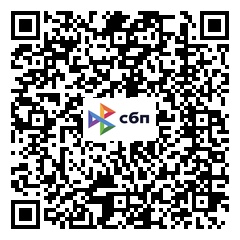 10. Дополнительная информация по вопросам, связанным с организацией и проведением Соревнования, по телефону: 89967447314 или по э/почте: ChessclubGrankin@yandex.ru11. Главный судья, судья второй категории Гранкин Николай Дмитриевич (г. Самара).ДатаВремя4 июня09.30-09.5009.50-09.5510.00-14.3014.35-15.00РегистрацияОткрытие1 - 9 турЗакрытие